DECLARAÇÃO DE DIREITO AUTORALAutores que publicam neste periódico concordam com os seguintes termos:Autores mantém os direitos autorais e concedem ao periódico o direito de primeira publicação, com o trabalho simultaneamente licenciado sob a Creative Commons Attribution License que permitindo o compartilhamento do trabalho com reconhecimento da autoria do trabalho e publicação inicial neste periódico.Autores têm autorização para assumir contratos adicionais separadamente, para distribuição não-exclusiva da versão do trabalho publicada neste periódico (ex.: publicar em repositório institucional ou como capítulo de livro), com reconhecimento de autoria e publicação inicial neste periódico.Autores têm permissão e são estimulados a publicar e distribuir seu trabalho online (ex.: em repositórios institucionais ou na sua página pessoal) a qualquer ponto antes ou durante o processo editorial, já que isso pode gerar alterações produtivas, bem como aumentar o impacto e a citação do trabalho publicado.Seguem os nomes e assinaturas das autoras. 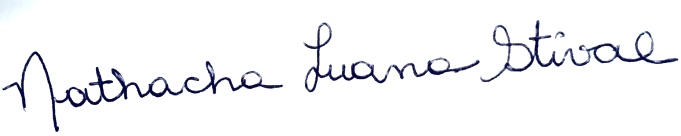 ______________________________________________________Nathacha Luana Stival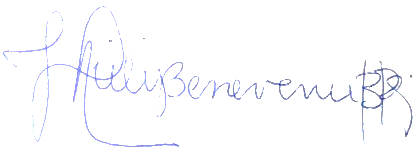 _______________________________________________________Juliana Benevenuto Reis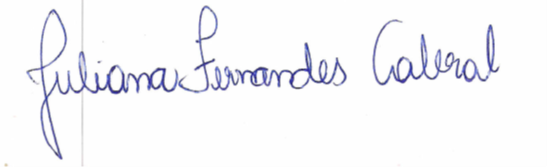 ___________________________________________________________Juliana Fernandes Cabral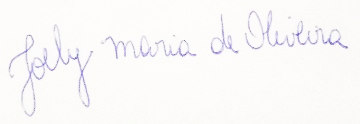 ________________________________________________________Joely Maria de Oliveira